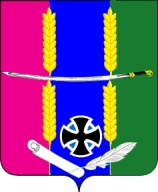 Совет Васюринского сельского поселения Динского района Краснодарского края4 созываРЕШЕНИЕ от 22.05.2024                                                                                      № 282станица ВасюринскаяО принятии условий приватизации муниципального имущества Васюринского сельского поселения Динского района В соответствии с Федеральным законом от 06 октября 2003 № 131-ФЗ "Об общих принципах организации местного самоуправления в Российской Федерации", на основании решения Совета Васюринского сельского поселения от 21.11.2019 № 17 «Об утверждении Положения о порядке управления и распоряжения объектами муниципальной собственности Васюринского сельского поселения», решения Совета Васюринского сельского поселения от 18.10.2023 № 241 «Об утверждении программы приватизации муниципального имущества Васюринского сельского поселения на 2024 год» и Устава Васюринского сельского поселения, Совет Васюринского сельского поселения, р е ш и л:1.Принять условия приватизации муниципального имущества Васюринского сельского поселения Динского района.2.Утвердить условия проведения конкурса по продаже муниципального имущества Васюринского сельского поселения Динского района (Приложение).2. Настоящее решение разместить на официальном сайте Васюринского сельского поселения Динского района www.vasyurinskaya.ru.3. Контроль за выполнением настоящего решения возложить на комиссию по вопросам собственности, землепользования и землеустройства (Комарова).4. Решение вступает в силу со дня его подписания.Председатель СоветаВасюринского сельского поселения                                                И.В. МитякинаГлава Васюринскогосельского поселения                                                                               О.А.ЧернаяПРИЛОЖЕНИЕк решению СоветаВасюринского сельского поселенияот __________ № _____Условия приватизации муниципального имущества Васюринского сельского поселенияМуниципальное имущество Васюринского сельского поселения, приватизация которого планируется в 2024 году:Средства от приватизации муниципального имущества их образование и порядок распределения:Оплата приобретаемого покупателями муниципального имущества производится путем безналичного расчета в рублях единовременно, напрямую в бюджет Васюринского сельского поселения. Глава Васюринскогосельского поселения                                                                            О.А.Черная№  п/пНаименование и местонахождение объекта Назначение объектаСпособ приватизацииУсловия дальнейшего использования123461.Автогрейдер ДЗ-99, 1985 годаТехника специального назначения АукционБез условий